Група: Езв-92Дата: 17.03.2020Предмет – Обладнання і технологія зварювальних робітТема уроку: Контрольно-перевірочний урок ЕГЗ 2.3.1Цілі уроку: закріпити знання з предметунавчальна:  закріпити знання з модуля ЕГЗ 2.3.1  за основними питаннями.виховна: виховувати у учнів допитливість, працьовитість.розвиваюча: самостійність учнів при виконанні контрольної роботи.Вид уроку: конрольно-перевірочний. 	Форми та методи проведення уроку: самостійне виконання контрольної роботи Завдання учням:1. Ознайомтесь з завданням контрольної роботи.2. Виконайте роботу, обрав варіант відповідно таблиці3. Запишіть відповіді в зошити.Таблиця варіантівТест 1 варіант1. Зварювання – це:а) нероз'ємне з'єднання частин металу;б) технологічний процес утворення нероз`ємних з`єднань за рахунок     встановлення міжатомних зв`язків під дією тепла або тиску;в) з'єднання, яке в процесі зварювання розплавилося, а потім            закристалізувалося; г) з'єднання частин металу, які тримаються за рахунок шва.2. Зварним швом називається:а) ділянка зварного з`єднання, утворена в результаті кристалізації металу      зварювальної ванни; в) закристалізована частина присаджувального металу;г) закристалізована частина основного металу.а) з`єднання двох частин металу під кутом 90°.3. За типом з'єднань зварні  шви поділяють на:а) нормальні, увігнуті, випуклі;б) нижні, горизонтальні, вертикальні, стельові, "у човник";в) не переривчасті, переривчасті, переривчасті ланцюгові, переривчасті шахові;г) стикові, кутові, таврові, внапуск, торцеві.4. До середніх швів не відноситься зварний шов довжиною:а) ;         б) ;         в) ;          г) .5. Джерела живлення дуги для ручного дугового зварювання розраховані на струм:а) 200-600А;            б) 500-2000А;         в) 1000-1500А ;      г) 125-500А. 6. Джерелами постійного струму є:а) трансформатори, генератори, перетворювачі;б) випрямлячі, перетворювачі, агрегати;в) випрямлячі, трансформатори, агрегати;г) випрямлячі, перетворювачі, трансформатори.7. Жорстку характеристику джерела живлення на малюнку зображено під номером: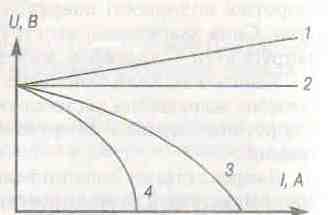 а) 4;                             б) 3;                             в) 2;                                 г)1.8. Зварювальний пост – це:а) місце, де зварник може підключити джерело живлення дуги;б) робоче місце зварника, обладнане всім необхідним для виконання зварних робіт;в) місце зварника, де обов`язково є вентиляція;г) місце, де є стіл для зварювання.9. Багатопостові джерела живлення дуги розраховані на струм...а) 500-2000А;      б) 1000-5000А;      в) 5000-10000А;     г) 125-500А.  10. Зовнішній огляд трансформатора для виявлення випадкових пошкоджень окремих зовнішніх частин та їх усунення, перевірка заземлення трансформатора проводиться:а) раз на тиждень;б) при періодичному обслуговуванні  раз у місяць;в) перед початком роботи кожного дня;г) після закінчення роботи кожного дня.11. Неплавким є стержень електродів марки:а) ЦЛ-18;            б) ЭВЛ-10;           в) АНО-6;           г) МР-3.12. Для зварювання чавуну використовують електроди марки:а) ОЗЛ-6;	б) ЦЛ-11;	в) ОЗЧ-1;	г) УОНИ-13/55.13. До плавких відносяться електроди: а) вольфрамові;       б) графітові;	 в) мідно-нікелеві;      г) вугільні.14. Магнітне дуття це:                                                             а) це відхилення стовпа дуги під впливом магнітного поля;б) дуття металу під дією дуги;в) дуття електродного покриття під дією магнітного поля;г) дуття зварного шва під дією газів.15. Пряма полярність це:а) на електроді (+), на металі (-);                  в) на електроді (+), на металі (+); б) на електроді (-), на металі (+);                  г) на електроді (-), на металі (-).16. При зварюванні змінним струмом з частотою 50 Гц полярність струму за 1 секунду змінюється:а) 50 раз;       б) 100 раз;       в) 500 раз;       г) 1000 раз.17. Рід та полярність струму встановлюється залежно від:а) марки металу;                             в) умов зварювання;б) марки електрода;                        г) зварювального металу та його товщини.18. При прямій полярності швидше плавиться:а) основний метал;                     в) присаджувальний дріт:б) електрод;                                 г) флюс.19.Зворотну полярність використовують для зварювання:а) товстих металів;б) тонких металів та легованих сталей;в) кольорових металів та їх сплавів; г) чавунів.20. Основними перевагами зварювання в захисних газах є:а) відсутність втрат металу на розбризкування;б)відкрита дуга, що підвищує якість зварювання;в) плавкий електрод розплавляється і формує шов;г) висока якість захисту, немає потреби захищати шов при багатошаровому зварюванні.21. При  наплавленні ниточного валика зварник виконує:в) 1 рух;                         б) 2 рухи;               а) 3 рухи;                 г) 4 рухи.22. Зварювальна дуга складається з:а) катодної зони, імпульсної зони, стовпа дуги;б) катодної зони, анодної зони, стовпа дуги;в) стаціонарної зони, імпульсної зони, анодної зони		г) катодної зони, анодної зони, стаціонарної зони.23. Для легкого запалювання дуги при ручному зварюванні напруга від джерела живлення має знаходитися в межах: а) 220-280В;	б) 60-80В;              в) 140-180В;           г) 500-1000В.24. Основними параметрами режиму зварювання є:а) товщина металу, марка електрода,  сила струму;                 б) товщина металу , рід та полярність струму;в) товщина металу, хімічний склад електрода, просторове положення;г) товщина металу, діаметр електрода, сила струму.25. Сила зварювального струму обчислюється за формулою:а) Ізв = U/R;                  б)  Ізв = kdе ;                   в) Ізв = 6dе;                   г)  Ізв = 10 dе .      26. Для зварювання металу товщиною 3мм використовують електрод діаметром:                                             а) 1мм;                          б) 2мм;                         в) 3мм;                   г)  4мм.27. Нормальною вважається ширина валика:а) 10мм;                        б) 1dе ;                                 в) 5dе ;                    г) (1÷4)dе.28. Порівняно з нормально вибраною силою струму для зварювання у нижньому положенні, при зварюванні вертикальних швів силу струму:а) збільшують на 10-15%;                                 в) зменшують на 15-20%б) зменшують на 10-15%;                                 г) залишають без змін.29. При збільшенні сили струму метал:а) пропалюється;    б) запалюється;      б) загартовується;     в) не зварюється.     30. На глибину провару шва практично не впливає:а) сила зварювального струму;б) амплітуда коливання кінця електрода;в) температура навколишнього середовища;г) рід та полярність струму.31. Збільшення довжини дуги:а) знижує стійкість її горіння та глибину провару;б) зменшує розбризкування металу;в) понижує шкідливий вплив навколишнього середовища;г) призводить до короткого замикання.32. Зварюваність -  це:а) здатність матеріалу вступати в хімічні реакції при високій температурі ;б) утворення нероз'ємного з'єднання; в) властивість зварюваних матеріалів утворювати при  певній технології  зварне з`єднання; г) кристалізація  зварного шва.33. Зону сплавлення на малюнку зображено під номером:а) 1;                          б) 2;                          в) 3;                       г) 4.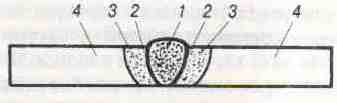 34. Джерело живлення ВДМ-1601 розраховане на номінальний струм: а) 16А ;                   б) 160А;                   в) 1600А;               г) 16000А.35. Сплав, утворений переплавленим основним і наплавленим металом або  переплавленим основним металом, називається:а) зоною сплавлювання;                          в) металом шва;б) зоною термічного впливу;	                 г) основним металом.    36. Нормальною вважається дуга довжиною:а) 2dе;             б) (4÷6) dе;            в) (0,5÷4) dе;            г) (0,5÷1,2) dе.37. Дугу непрямої дії зображено на малюнку:а) б)  в)    г) 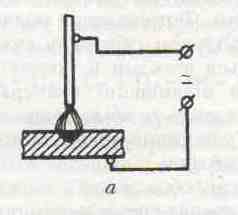 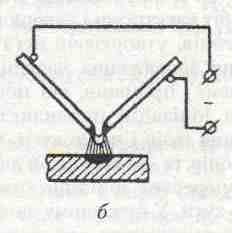 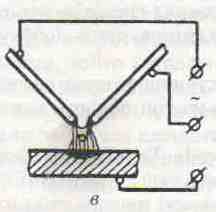 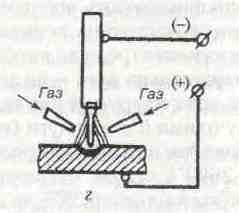 38. Короткі шви зварюються:а) напрохід	;б) від середини до країв;в) від країв до середини;г) зворотноступінчастим способом.39. Для провару кореня шва між листами товщиною 0,5- виставляють зазор:а) ;                 б) (0,5÷1) мм;                 в) 1÷1,5мм;                г) 2÷3мм.40. Метал товщиною 20-25мм зварюють способом:а) подвійного шару;       б) в один  прохід        в) секціями;           г) каскадом.41. При      зварюванні     тонколистового     металу    в    якості  тимчасових тепловідвідних підкладок використовують:а) бронзові або мідні бруски;                             в) чавунні бруски;б) алюмінієві або латунні бруски;                     г) металеві бруски.42. При зварюванні електродом ø  у нижньому положенні сила зварювального струму має бути: а) 64 А;              б) 114 А;             в) 176 А;                г) 250 А.43. Нанесення шару сплаву потрібного складу і властивостей на робочу поверхню виробу або відновлення його розмірів називається:а) напиленням;	б) наплавленням;	 в) посиленням;     г) поновленням.44. При обриві дуги на металі шва утворюється кратер. При повторному    запаленні дуги потрібно:а) запалити дугу в місці кратера і продовжити зварювати;б) переплавити метал кратера і продовжити зварювати;в) запалити дугу поруч з кратером і продовжити зварювати; г) залишити кратер, продовжити зварювання, а в кінці заварити кратер.45. Монтаж, демонтаж, нагляд за ремонтом і експлуатацією зварювального обладнання здійснюють:а) електромонтери і наладчики;                         в) зварники З-4 розряду;б) зварники 4 розряду;                                        г) майстри виробничого навчання.46. Кисневим способом неможливе різання:а) низьковуглецевої сталі;б) корозієстійкої  сталі;в) міді;г) чавуну.47. До зовнішніх дефектів зварного шва відносяться:а) пори;б) напливи;в) шлакові включення;г) непровари.48. До неруйнівних видів контролю не відноситься:а) ультразвукова дефектоскопія;б) радіографічний метод;в) магнітографічний метод;г) механічні випробування.49. Шов в один прохід зображено  на малюнку:а)   б)   в)   г) 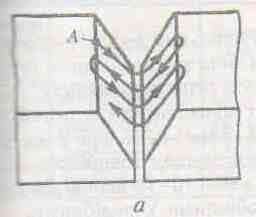 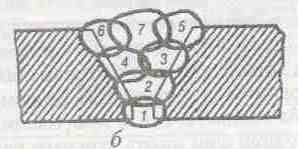 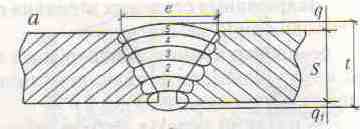 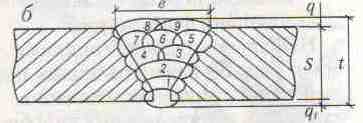 50. Непровари – це:а)  ділянки зварного з'єднання, де відсутнє сплавлення між зварними деталями;б) порожнини в металі зварного шва, заповнені шлаками;в) порожнини в металі шва, заповнені газами;г) дефекти зварних швів у вигляді заглиблень, які залишаються в місцях обриву дуги.Тест2 варіант1. За допомогою умовного позначення стикового з’єднання  С8 на кресленні визначаємо:А) кількість стикових швів;Б) характер зварного шва;В) вид підготовки кромок;Г) тип зварного шва.2. Чим відрізняється зварювальний трансформатор від звичайного?А) є знижуючим, перетворює сітьову напругу у напругу 60-90В, має пристрій для регулювання сили зварювального стуму; Б) є підвищуючим, збільшує напругу від сітьової до робочої напруги – 30-60ВВ) використовується для живлення зварювальної дуги, є знижуючим від напруги 380В до 220ВГ) є знижуючим від напруги з 380В або 220В до безпечної напруги, але достатньої для легкого запалювання та стійкого горіння електричної дуги (не більше 80 В). 3. Що таке сталь?А) Сплав заліза з вуглецем, де вуглецю до 2,14%Б) Сплав заліза з вуглецем, де вуглецю більше  2,14%В) Сплав заліза з вуглецем, де вуглецю від 0,25 до 0,65%Г) Сплав заліза з вуглецем, де вуглецю більше  0,85%4. В якій сталі міститься 1,0% вуглецю?А) Сталь10;Б) У10;В) Сталь 45;Г) БСт1сп.5) Вкажіть спосіб зварювання, який виконується з використанням енергії та тиску:А) термомеханічний;Б) термічний;В) механічний;Г) механіко термічний;6. За якими зовнішніми вольт-амперними характеристиками використовуються джерела живлення ручного дугового зварювання вольфрамовим електродом?А) жорстка;Б) зростаюча;В) крутоспадаюча;Г) пологоспадаюча.7.  Виберіть спосіб обробки кромок при зварюванні пластин товщиною 4 мм:А) без скосу кромок;Б) симетрична обробка двох кромок;В) обробка однієї кромки;Г) зі скосом однієї кромки.8. Зварювальні пости буваютьА) стаціонарні і пересувні;Б) тільки постійні;В)  тільки пересувні;Г)  стаціонарні.9. При налагоджені, технічних оглядах, ремонті та експлуатації зварювального устаткування найнебезпечнішим є:А) ураження органів зору;Б) ураження електричним струмом;В)  отруєння шкідливими парами та газами;Г) ураження органів слуху.10. Дія зварювального трансформатора заснована на:А) явищі електромагнітної індукції;Б) розсіюванні магнітного потоку;В) електрорушійній силі розсіювання;Г) електромагнітного розсіювання.11. Дуга, за полярністю постійного струму, буває:А) відкрита і закрита;Б) коротка і довга;В)  пряма і відкрита;Г) пряма і зворотна.12. Метал, який знаходиться на межі шва і основного металу – цеА) зона термічного впливу;Б)  зона сплавлення;В)  метал шва;Г) перехідна зона.13. Місце, спеціально обладнане для виконання зварювальних робіт – цеА) зварювальна кабіна;Б) зварювальний пост;В) робоче місце зварника;Г) стаціонарний пост.14. Дугу комбінованої дії називають:А) низькопродуктивною;Б) високо витратною;В) трифазною,  високопродуктивною;Г) низько витратною.15. До джерел живлення зварювальної дуги змінним струмом відносіть:А) трансформатори;Б) перетворювачі, трансформатори;В) перетворювачі, випрямлячі;Г) перетворювачі.16. У трансформаторах типу ТД зварний струм регулюють за допомогою:А) обмоток;Б) щита;В) дроселя;Г) обмотки і дроселя.17. Монтаж, демонтаж, нагляд за ремонтом та експлуатацією зварювального обладнання здійснюють:А) електрозварники 3-4 розряду;Б) електрогазозварники 2 розряду;В) електрогазозварники 4 розряду;Г) електромонтери і наладчики.18. Світлофільтр вибирають в залежності від:А) роду струму;                                                                                                                                                                                                                                                                                                                                                                                                                                                                                                                                                                                                                                                   Б) сили струму; В) полярності струму;Г) величини струму.19. За принципом дії зварювальні дуги бувають:А) прямої, непрямої та комбінованої дії;Б) довгі та короткі;В) змінного та постійного струму;Г) довгі, короткі, комбіновані.20. В позначені електродів Э46А – це:А) марка електроду;Б) призначення електроду;В) тип електроду;Г) вага електроду.21. Обмазка електроду призначена для захисту:А) електроду  від пошкодження;Б) зварювальної  ванни від впливу зовнішнього середовища;В) зони термічного впливу від перегрівання;Г) для якісного формування шва.22. Процес зміни хімічного складу, структури та властивостей поверхневих шарів сталевих деталей називається:А) термічна обробка;Б) хімічна обробка;В) хіміко-термічна обробка;Г) термомеханічна обробка.23. Чим більша цифра від 0 до 6, тим більший відсоток вуглецю в сталі марки:А) Ст4кп;Б) 10кп;В) 40Г2;Г) ХГС.24. За хімічним складом вуглецеві сталі поділяють на:А) низьколеговані, середньолеговані, високолеговані;Б) низьковуглецеві, середньовуглецеві, високовуглецеві;	В) звичайної якості, якісні, високоякісні;	Г) вуглецеві та леговані.	25. Термічна обробка, при якій сталь нагрівають до температури дещо вищої критичної, витримують при цій температурі , а потім швидко охолоджують у воді, оливі, розчинах солей називаєтьсяА) відпал;Б) нормалізація;В) відпуск;	Г) загартування.	26. Хімічний склад елементів:  0,40%  вуглецю, до 1% мангану і кремнію містить сталь:А) 40Г;Б) 40Г2; 	В)40ГС;	Г) Сталь 40.	27. Сталь марки 12Х2Н2А містить:А) 1.1% азоту;Б) 2.1% алюмінію;В) 1% вуглецю;	Г) найменшу кількість шкідливих домішок	28. Фосфор та сірка в чавунах і сталях – це:А) технологічна домішка;Б) шкідлива домішка;	В) спеціальна домішка;	Г) стабілізуюча домішка. 	29. Марка сталі вказує на:А) склад сталі;Б) механічні властивості сталі;	В) хімічні властивості сталі;      Г) хімічний склад та фізичні властивості.  30. Сталь марки Ст2пс  – це:А) вуглецева конструкційна сталь;Б) вуглецева інструментальна сталь;	В) легована  конструкційна сталь;	Г) вуглецева конструкційна сталь звичайної якості.	31. З’єднання двох елементів, розміщених під прямим кутом і зварених у місці стику їх країв, це:	А) кутове з’єднання;	Б) таврове з’єднання;  	В) напускне з’єднання;	Г) стикове з’єднання.	32. З’єднання, в якому до бічної поверхні одного елемента під кутом приварений інший елемент, це:	А) кутове з’єднання;	Б) таврове з’єднання;  	В) напускне з’єднання;	Г) стикове з’єднання.	33. За зовнішньою формою зварні шви поділяють на:    	А) міцні та ослаблені;	Б) міцні та крихкі;	В) підсилені та ослаблені;	Г) підсилені та якісні.34. Розріз, який утворюється січною площиною, паралельною до горизонтальної площини проекції називається:А) фронтальним;Б) горизонтальним;В) простим;Г) профільним.35. Розріз, який утворюється однією січною площиною, називається:А) фронтальним;Б) горизонтальним;В) простим;Г) профільним.36. Зображення на фронтальній площині проекції це:А)  вигляд спереду;Б) вигляд зверху;В) вигляд знизу;Г) вигляд зліва.37. Зображення на горизонтальній площині проекції це:А)  вигляд спереду;Б) вигляд зверху;В) вигляд знизу;Г) вигляд зліва.38. Зазначте відстань між пересувним генератором та кисневим балоном перед використанням:А) не ближче 5 м;Б) не ближче 10 м;В) не ближче 3 м;Г) не ближче 15 м.39. Для захисту обличчя зварника під час газового зварювання необхідно використовувати:А) маску;Б) окуляри;В) щиток;Г) нічого не потрібно.40. Якого сорту кисень використовують для газового зварювання та різання?А) сорт 1;Б) сорт 2;В) сорт 3;Г) сорт вищій.41. Укажіть кут нахилу мундштука при товщині металу 10мм:А) 600 ;Б) 400 ;В) 300 ;Г) 200.42. До внутрішніх дефектів відноситься:А) напливи;Б) кратер;В) тріщина;Г) прожоги.43. Укажіть показник, на який впливає сила зварювального струму:А) ширина шва;Б) глибина проплавлення;В) висота шва;Г) катет шва.44. Елементи режиму зварювання – це:А) товщина та хімічний склад металу;Б) глибина провару, ширина шва;В) сила струму, рід та полярність струму, діаметр електроду;Г) діаметр електроду, сила струму.45. При збільшенні сили струму глибина провару:А) збільшується;Б) зменшується;В) не змінюється;Г) змінюється.46. Діаметр електроду вибирають в залежності від:  А) марки електроду;  Б) товщини металу, який зварюють;  В) хімічного складу металу;  Г) сили зварювального струму.47. Електродом діаметром не більше 4мм  на пониженому струмі (не більше 160А) зварюють:А) стикові  шви;Б) вертикальні шви; В) горизонтальні шви;Г) стельові шви.48. Велика сила зварювального струму може  спричинитиА) підріз;Б) пропал;В) наплив;Г) тріщина.49. Дефект зварного з’єднання, який утворюється при натіканні металу шва на основний метал без сплавлення з ним – це:А) підріз;Б) наплив;В) кратер;Г) шлакові включення.50. Ділянка зварного з’єднання, де відсутнє сплавлення між основним і наплавленим металом, - це:А) кратер;Б) непровар;	В) наплив;	Г) пропал.Номер варіантаІІІІІІІІІІІІІІІНомер учня в журналі1,11,212,12,223,13,234,14,245,15,256,16,267, 17278,18,289,19,2910,20,30